Акция «Пешеход, стань заметней»22 октября 2014 г. сотрудники Управления ГИБДД по г. Осинники совместно с агитбригадой отряда юных инспекторов движения школы № 35 по улице Победы провели акцию «Пешеход, стань заметней», направленную на повышение культуры поведения на дороге водителей транспортных средств, соблюдения ими Правил дорожного движения вблизи пешеходных переходов. Задача мероприятия —  напомнить пешеходам, чем опасно темное время суток и как не попасть в ДТП.Ребята раздавали памятки водителям, а так же напоминали  пешеходам про светоотражающие элементы на одежде  и фликеры.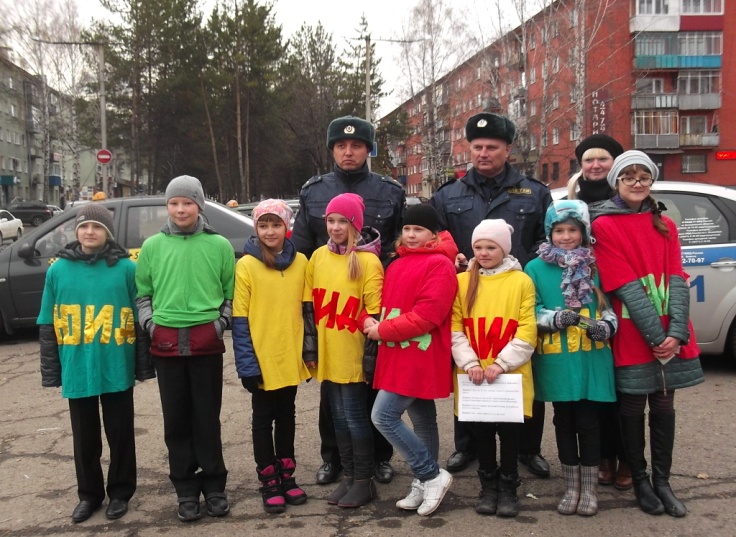 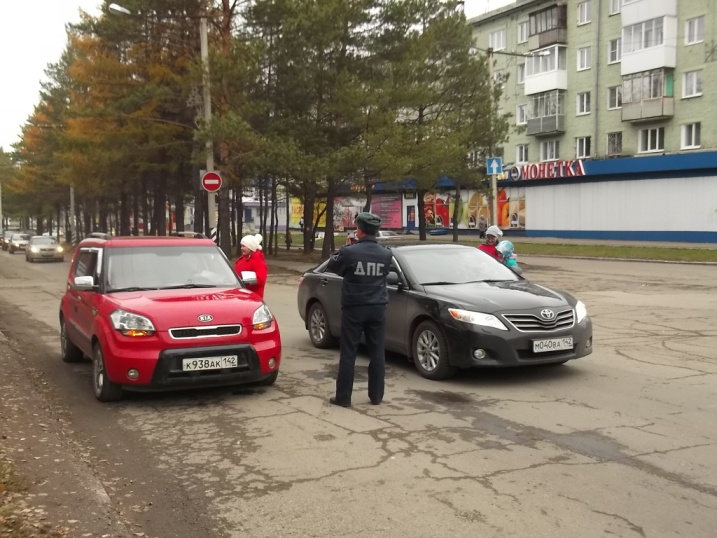 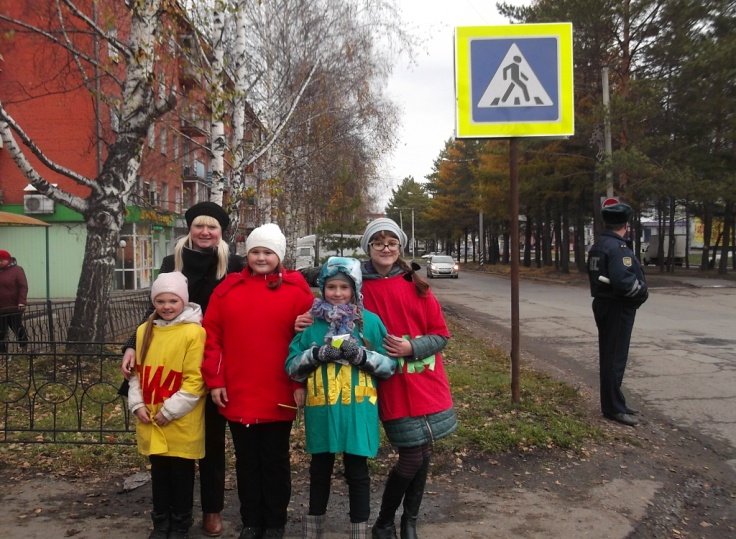 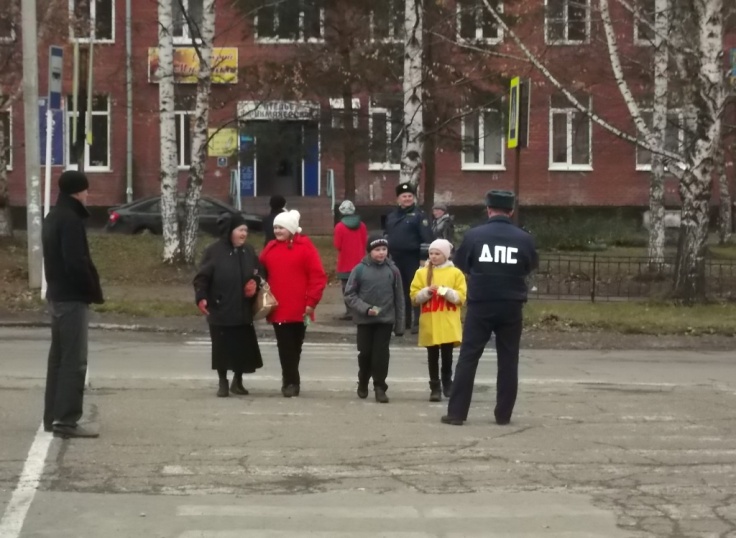 